The review of the MPAI-CAV Use Cases and Functional Requirements has been completed.What should we target next?A Call for TechnologiesA Technical ReportA Call for Technologies may be prematureThe Technical Report could be an architecture specification identifying interfaces, functionalities and data formats.Moving Picture, Audio and Data Coding by Artificial Intelligencewww.mpai.communityPublic documentN9172022/10/26SourceRequirements (CAV)TitleMPAI-CAV Progress report and plansTargetMPAI-25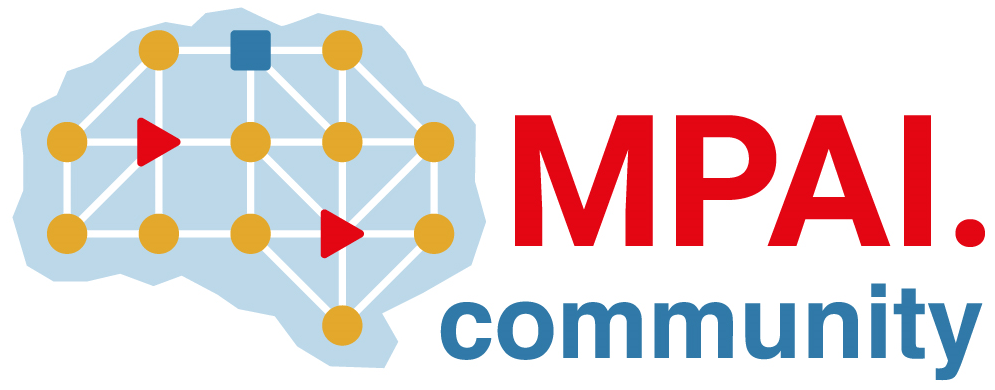 